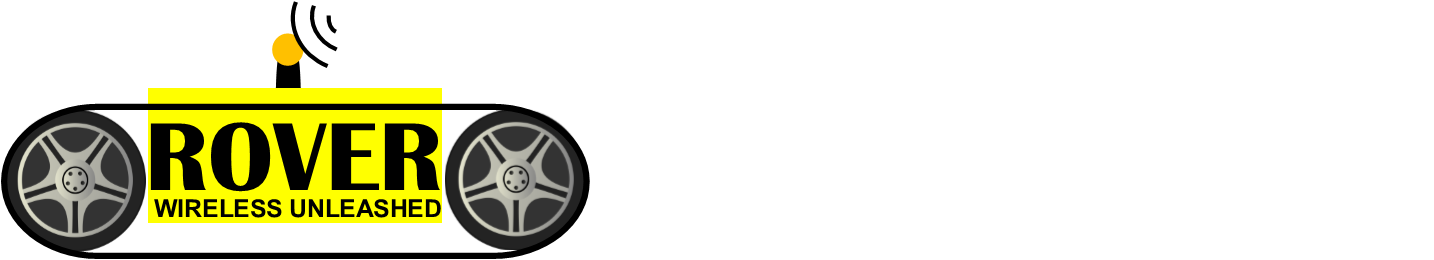 Unlimited Talk and Text, Including all picture and video messagesUnlimited long-distance calling12GB Data/MonthNo roaming charges across Canada and the Continental United StatesWeekends and Evenings free*     $120/month***Evenings Start at 7:00PM local time zone, and end at 1:00AM. Weekends start at 7:00PM Fridays, and end at 1:00AM Monday. **Data overages are charged per Megabyte, at 10 cents per Megabyte.